                                         Pozvánka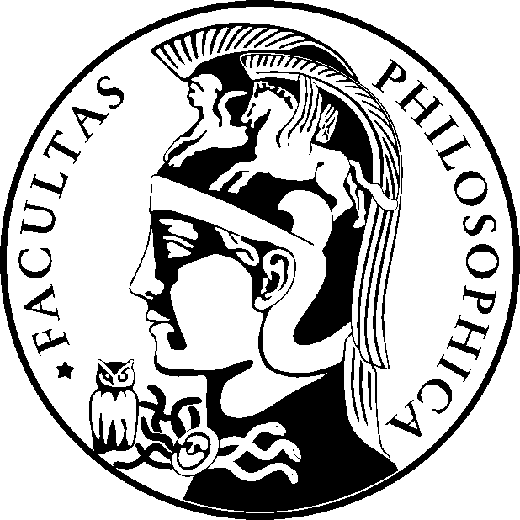 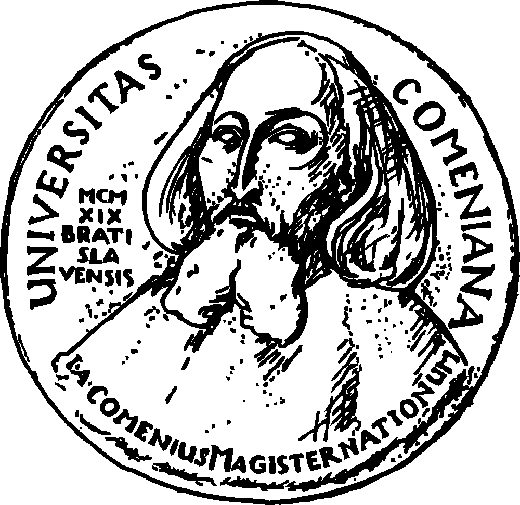                                           Katedra filozofie a dejín filozofieFiF UK Vás srdečne pozýva na konferenciu                                     Veda, racionalita a hodnoty              Téma konferencie reaguje na aktuálne problémy  vzťahu vedy,  jej  predpokladanej racionality a hodnotového rámca, v ktorom sa vedecké poznanie rozvíja. Konferencia ponúka priestor pre rozvíjanie diskusie o aktuálnych otázkach týkajúcich sa vzájomných interakcií medzi vedou a jej hodnotovo nasýteným spoločenským   prostredím, o podobách vedeckej racionality, o úlohe kognitívnych intuícií,  o podobách vzťahu medzi racionalitou a emocionalitou, ako aj pre diskusie týkajúce sa etiky vo vede. Dátum konania:   2.10.2015 Miesto konania: Miestnosť č.236Filozofická fakulta Univerzita Komenského Bratislava Gondova 2814 99  Bratislava Názov príspevkov so stručnou anotáciou prosíme zaslať  do 7.9. 2015 na adresu lenka.bohunicka@uniba.sk. 